St Anne (Stanley) CE Primary & Nursery SchoolLiverpoolL13 3BT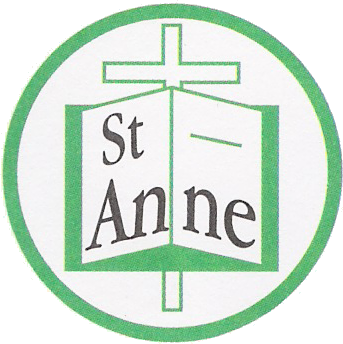 Tel : 0151 228 1506Fax : 0151 228 8581              Email: Stanley-ao@st-annesstanley.liverpool.sch.uk Dear Y6 Parents and families,Thank you all for your continued patience whilst we have tried to organise the return of our year 6 children next week.  We are really excited to have our children back with us to help them prepare for transition to their new schools in September.  As we have had quite a considerable number of children wanting to return to our school we have had to organise a few changes to the school day.  We have decided that it would be best that our children return to their own class with their class teachers until the end of this term.  This has meant that we are unable to offer full time places – instead two full days per week for each child.  As, you are already aware we also have staggered the times that children already in school begin and finish their school day. The school day will begin at 9:15 a.m.  and end at 3:25 p.m. If your child is in Miss Nurse’s class (Y6N) they will use the entrance in the front yard, if they are in Mrs. Carlsen’s class Y6C) they will enter via the back yard entrance.  In order to ensure our social distancing measures are in place, please can you ensure that the children are not in the school yard before 9:10 in the morning.  We have staggered times for the different bubbles of children across the school.Your child has been allocated a place every Wednesday  and Thursday until the end of term beginning next Monday 24th June Social BubblesThe government have provided us with lots of guidance on how we should organise our classes.  We have groups of children in what is known as a bubble – (a number of children in a particular classroom.  Each bubble(group) of children will remain in their setting, have access to their own class area, toilets and outdoor space.  The children are unable to mix between these bubbles to reduce the risk around the spreading of any potential virus.  This means that Miss Nurse, Miss Rainford/Miss Garner will be with the children from Y6N and Mrs. Carlsen and Ms Nugent will be with the children from Y6C.Organisation of bubblesChildren will use the same classrooms until the end of term. The toilet facilities are directly behind the classroom, and outside play area will include half of the roof top playground which has been zoned. Lunch times will be at the same time as the children in the other Year 6 as lunch can be eaten in the hall (at a distance – again individual tables have been provided away from each bubble)  then the children will return to their own class after having eaten their lunch. I know this might appear very strange at first but it is what we are being advised to do in order to keep everyone safe.  We have also tried our very best to organise the different groups according to friendships. Social DistancingAs mentioned in my previous letters, we have to make sure that all pupils can be kept 2 metres apart at all times.  This means that we have had to arrange the desks so that each child will have their own desk (with resources) which will be at a distance of at least 2m away from other children.  All these measures will help reduce the transmission risk if any of our pupils or staff become unwell with COVID-19 whilst attending the hub.Lunch Arrangements & RefreshmentsA hot school lunch will be provided for all our pupils however should your child prefer – they will be able to bring in their own packed lunch but will be expected to take care of this themselves.  Please also provide your child with a water bottle – this can be refilled in school.  We will not be providing cups etc. within the classroom. To reduce the risk to our pupils, staff, parents and the wider community we ask that you follow this extremely importance guidance whilst your child/children are accessing the hub:  Parents are unable to enter the school building and should contact the school office via e-mail or telephone if you have any queries.Parents must follow strict 2m social distancing measures when dropping and collecting their child/ren from the hub.Only one parent from a family will be allowed into the playground when dropping and collecting their child/ren from the hub.Please continue to educate your child/ren about handwashing, Catch It, Bin It, Kill It respiratory hygiene and in maintaining a 2m social distance, where possible.Please do not to send unnecessary items into the hub - children will only be permitted to bring their coats, lunch boxes ,water bottles and sun hats.Parents should also apply suntan lotion prior to the children attending the hub each day.Parents must not congregate around the gates after dropping or collecting the children from the hub.Families should continue to follow the latest government guidelines to stay alert including: stay at home as much as possible, work from home if you can, limit contact with other people (only meet one person from a different household in the outdoors), keep your distance (2m) where possible and wash your hands regularly.Parents must not send their children to the hub if any member of the household becomes unwell with a new, continuous cough, high temperature, or a loss of, or change to their sense of smell or taste.  They must follow the staying at home guidance and not return to the hub for 14 days.We appreciate that for some families this may be the first time your child/ren have left your side since the school closed on 20th March.  We will do everything we can to reassure and support our pupils whilst they are attending the hub and have planned lots of fun sessions and plenty of outdoor physical activity to keep them busy.We look forward to seeing you and your child/ren soon.Kind RegardsMrs Simons